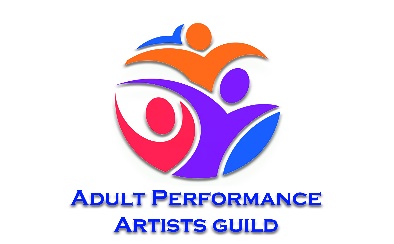 STOP INTERNET SEXUAL EXPLOITATION ACT #SISEATO BE HEARD IN THE SENATE’S COMMERCE, SCIENCE, AND TRANSPORTATION COMMITTEECreated by APAG President Alana EvansMAJORITY COMMITTEE MEMBERS- CHAIRMAN Roger Wicker- Mississippi (Republican) https://www.wicker.senate.gov/public/ Washington, D.C. (202) 224-6253                  
Jackson Office      (601) 965-4644Gulfport Office     (228) 871-7017Hernando Office   (662) 429-1002Tupelo Office        (662) 844-5010Contact form - https://www.wicker.senate.gov/public/index.cfm/contactTwitter- https://twitter.com/SenatorWickerSenator John Thume- South Dakota (Republican) https://www.thune.senate.gov/public/Washington, D.C.     (202) 228-5429
Aberdeen Office       (605) 225-8823Rapid City Office     (605) 348-7551Sioux Falls Officer   (605) 334-9596Contact Form https://www.thune.senate.gov/public/index.cfm/contactTwitter  https://twitter.com/SenJohnThuneSenator Roy Blunt- Missouri (Republican) https://www.blunt.senate.gov/Washington, D.C.       (202) 224-5721
Springfield Office       (417) 877-7814Kansas City Office      (816) 471-7141Columbia Office          (573) 442-8151St. Louis Office            (314) 725 4484Cape Girardeau Office (573) 334-7044Contact Form  https://www.blunt.senate.gov/contact/contact-royTwitter https://twitter.com/RoyBlunt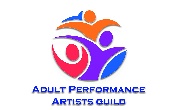 Senator Ted Cruz- Texas (Republican)https://www.cruz.senate.gov/Washington DC                  (202) 224-5922Central Texas Office          (512) 916-5834North Texas Office             (214) 599-8749Southeast Texas Office     (713) 718-3057South/Cen Texas Office    (210) 340-2885East Texas Office              (903) 593-5130South Texas  Office           (956) 686-7339Contact Form https://www.cruz.senate.gov/?p=form&id=16Twitter https://twitter.com/SenTedCruzSenator Deb Fischer- Nebraska (Republican)https://www.fischer.senate.gov/public/index.cfm/homeWashington DC        (202) 224-6551Lincoln Office           (402) 441-4600Omaha Office            (402) 391-3411Kearney Office          (308) 234-2361Scottsbluff Office      (308) 630-2329Contact Form https://www.fischer.senate.gov/public/?p=email-debTwitter https://twitter.com/SenatorFischerSenator Jerry Moran- Kansas (Republican)https://www.moran.senate.gov/public/index.cfm/Washington DC        (202) 224-6521Hays Office               (785) 628-6401Wichita Office           (316) 269-9257Manhattan Office      (785) 539-8973Pittsburg Office        (620) 232-2284Olathe Office            (913) 393-0711Garden City Office   (620) 260-3025Contact Form https://www.moran.senate.gov/public/index.cfm/e-mail-jerryTwitter  https://twitter.com/JerryMoranSenator Dan Sullivan- Alaska (Republican)https://www.sullivan.senate.gov/Washington DC        (202) 224-3004Anchorage Office     (907) 271-5915Fairbanks Office       (907) 456-0261     Senator Dan Sullivan Continued- Juneau Office      (907) 586-7277Soldotina Office  (907) 262-4040Ketchikan Office  (907) 225-6880Contact Form https://www.sullivan.senate.gov/contact/emailTwitter https://twitter.com/SenDanSullivanSenator Cory Gardner- Colorado (Republican)https://www.gardner.senate.gov/Washington DC        (202) 224-5941Pueblo Office            (719) 543-1324Denver Office            (303 391-5777 Grand Junction Office (970) 245-9553Greeley Office            (970) 352-5546Yuma Office              (970) 484-3502 Colorado Springs Office (719) 632-6706Fort Collins Office    (970) 484-3502Durango Office          (970) 259-1231Contact Form – leaving seat Jan 21, 2020Twitter https://twitter.com/sencorygardnerSenator Marsha Blackburn- Tennessee (Republican)https://www.blackburn.senate.gov/Washington DC        (202) 224-3344Memphis Office        (901) 527-9199Jackson Office          (731) 660-3971 Nashville Office         (629) 800-6600Chattanooga Office   (423) 541-2939Knoxville Office         (865) 540-3781 Tri-Cities Office         (423) 753-4009Contact Form https://www.blackburn.senate.gov/email-meTwitter  https://twitter.com/MarshaBlackburnSenator Shelley Moore Capito- West Virginia (Republican)https://www.capito.senate.gov/Washington DC        (202) 224-6472Charleston Office      (304) 347-5372Martinsburg Office     (304) 262-9285Morgantown Office    (304) 292-2310Senator Shelley Moore Capito continued-   Beckley Office            (304) 347-5372Contact Form  https://www.capito.senate.gov/contact/share-your-opinionTwitter https://twitter.com/sencapitoSenator Mike Lee- Utah (Republican)https://www.lee.senate.gov/public/Washington DC        (202) 224-5444Salt Lake City Office (801) 524-5933St. George Office     (435) 628-5514Ogden Office            (801) 392-9633Contact Form https://www.lee.senate.gov/public/index.cfm/contactTwitter https://twitter.com/SenMikeLeeSenator Ron Johnson – Wisconsin (Republican)https://www.ronjohnson.senate.gov/public/Washington DC        (202) 224-5323Madison Office         (608) 240-9629Oshkosh Office        (920) 230-7250Milwaukee Office      (414) 276-7282Contact Form https://www.ronjohnson.senate.gov/public/index.cfm/email-the-senatorTwitter https://twitter.com/SenRonJohnsonSenator Todd Young- Indiana (Republican) https://www.young.senate.gov/Washington DC        (202) 224-5444Salt Lake City Office (801) 524-5933St. George Office     (435) 628-5514Ogden Office            (801) 392-9633Contact Form https://www.young.senate.gov/contact/email-toddTwitter https://twitter.com/sentoddyoungSenator Rick Scott- Florida (Republican)https://www.rickscott.senate.gov/Washington DC        (202) 224-5274Tallahassee Office   (850) 942-8415Naples Office            (239) 231-7890Kissimmee Office    (407) 586-7879Orlando                     (407) 872-7161Pensacola Office      (850) 760-5151Senator Rick Scott continued    Jacksonville Office   (904) 479-7227West Palm Beach Office (561) 514-0189Miami Office                 (786) 501-7141Contact Form https://www.rickscott.senate.gov/contact_rickTwitter https://twitter.com/SenRickScottMINORITY MEMBERS- Ranking Member Senator Maria Cantwell- Washington (Democrat)https://www.cantwell.senate.gov/Washington DC        (202) 224-3441Seattle Office            (206) 220-6400Spokane Office         (509) 353-2507Tacoma Office          (253) 572-2281Everett Office            (425) 303-0114Vancouver Office      (360) 696-7838Richland Office         (509) 946-8106Contact Form https://www.cantwell.senate.gov/contact/emailTwitter https://twitter.com/SenatorCantwellSenator Amy Klobuchar- Minnesota (Democrat) https://www.klobuchar.senate.gov/public/index.cfm/homeWashington DC        (202) 224-3244Greater Metro Office (612) 727-5220Northeast Office        (218) 741-9690Northwest &Central Office            (218) 287-2219Southern Office         (507) 288-5321Contact Form  https://www.klobuchar.senate.gov/public/email-amyTwitter  https://twitter.com/SenAmyKlobucharSenator Richard Blumenthal- Connecticut (Democrat)https://www.blumenthal.senate.gov/Washington DC        (202) 224-2823Hartford Office         (860) 258-6940Northeast Office       (203) 330-0598Contact Form https://www.blumenthal.senate.gov/contact/Twitter https://twitter.com/SenBlumenthalSenator Brian Schatz- Hawaii (Democrat)https://www.schatz.senate.gov/Washington DC        (202) 224-3934Honolulu Office        (808) 523-2061Contact Form https://www.schatz.senate.gov/contactTwitter https://twitter.com/SenBrianSchatzSenator Ed Markey- Massachusetts (Democrat)https://www.markey.senate.gov/Washington DC        (202) 224-2742Boston Office           (617) 565-8519Springfield Office     (413) 785-4610Fall River Office        (508) 677-0523Contact https://www.markey.senate.gov/contact/share-your-opinionTwitter https://twitter.com/SenMarkeySenator Tom Udall- New Mexico (Democrat)https://www.tomudall.senate.gov/Washington DC        (202) 224-6621Santa Fe Office         (505) 988-6511Contact- leaving his seat Jan 21, 2021Twitter https://twitter.com/SenatorTomUdallSenator Gary Peters- Michigan (Democrat)https://www.peters.senate.gov/Washington DC        (202) 224-6221Detroit Office           (313) 226-6020Lansing Office         (517) 377-1508Grand Rapids Office (616) 233-9150Marquette Office      (906) 226-4554Rochester Office      (248) 608-8040Lansing Office         (989) 754-0112Traverse City Office (231) 947-7773Contact https://www.peters.senate.gov/contact/email-garyTwitter https://twitter.com/SenGaryPetersSenator Tammy Baldwin- Wisconsin (Democrat)https://www.baldwin.senate.gov/Washington DC        (202) 224-5653Eau Claire  Office      (715) 832-8424 Senator Tammy Baldwin continuedGreen Bay Office     (920) 498-2668La Crosse Office      (608) 796-0045Madison Office         (608) 264-5338Milwaukee Office      (414) 297-4451Ashland Office         (715) 450 3754Contact Form https://www.baldwin.senate.gov/feedbackTwitter https://twitter.com/SenatorBaldwin/Senator Tammy Duckworth- Illinois (Democrat)https://www.duckworth.senate.gov/Washington DC        (202) 224-2854Springfield Office     (217) 528-6124Carbondale Office    (618) 677-7000Rock Island  Office   (309) 606-7060Belleville Office         (618) 722-7070Contact Form https://www.duckworth.senate.gov/connect/commentTwitter https://twitter.com/SenDuckworthSenator Jon Tester- Montana (Democrat)https://www.tester.senate.gov/Washington DC        (202) 224-2644Billings Office           (406) 252-0550Bozeman Office        (406) 586-4450Butte  Office              (406) 723-3277Great Falls Office      (406) 452-9585Helena Office             (406) 449-5401Kalispell Office          (406) 257-3360Missoula Office          (406) 728-3003Contact Form https://www.tester.senate.gov/contact/Twitter https://twitter.com/SenatorTesterSenator Kyrsten Sinema- Arizona (Democrat)https://www.sinema.senate.gov/Washington DC        (202) 224-4521Phoenix Office          (602) 598-7327Tucson Office           (520) 639-7080Contact Form  https://www.sinema.senate.gov/contact-kyrstenTwitter https://twitter.com/senatorsinemaSenator Jacky Rosen- Nevada (Democrat)https://www.rosen.senate.gov/Washington DC        (202) 224-6244Phoenix Office          (702) 388-0205Reno Office               (775) 337-0110Contact Form https://www.rosen.senate.gov/contact_jackyTwitter https://twitter.com/SenJackyRosen